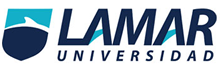 Nombre: Jahaira RojasNombre del maestro: Daniel RojasMateria: QuímicaGrado: 2ª BEOFecha:14 de Noviembre de 2014Escuela: Universidad Lamar La tabla periódica de los elementos clasifica, organiza y distribuye los distintos elementos químicos conforme a sus propiedades y características; su función principal es establecer un orden específico agrupando elementos. Es muy importante, es conocida y es realidad. Los elementos se presentan por un símbolo que consiste en una o dos letras que son dependen de su nombre latino. Uno de los aspectos más interesante de la ciencia que toda la materia conocida se compone aproximadamente con 100 elementos. Los más conocidos y también desde la actualidad son el cobre, hierro, azufre, entre otros. Cuando se ordenan los elementos por sus números atómicos en forma ascendente, aparecen grupos de ellos con propiedades químicas similares y propiedades físicas que varían periódicamente.